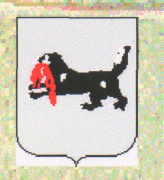 РОССИЙСКАЯ ФЕДЕРАЦИЯИРКУТСКАЯ ОБЛАСТЬКУЙТУНСКИЙ РАЙОНДУМАТУЛЮШСКОГО  МУНИЦИПАЛЬНОГО ОБРАЗОВАНИЯ	РЕШЕНИЕ  «02» декабря 2013 год                      Ст. Тулюшка                                                №46«О создании муниципального дорожногоФонда в Тулюшском муниципальном образовании»В целях реализации пункта 5 статьи 179.4 Бюджетного кодекса Российской Федерации от 31.07.1998 № 145-ФЗ, в соответствии с Федеральными законами от 06.10.2003 № 131-ФЗ «Об общих принципах организации местного самоуправления в Российской Федерации», от 08.11.2007 № 257-ФЗ «Об автомобильных дорогах и о дорожной деятельности в Российской Федерации и о внесении изменений в отдельные законодательные акты Российской Федерации», руководствуясь статьей 6 Устава Тулюшского муниципального образования.  	ДУМА РЕШИЛА:1. Создать муниципальный дорожный фонд в Тулюшском муниципальном образовании с 1 января 2014 года.2. Утвердить Положение о муниципальном дорожном фонде Тулюшского муниципального образования согласно приложению № 1 к настоящему решению.3. Утвердить Положение о порядке формирования и использования бюджетных ассигнований дорожного фонда Тулюшского муниципального образования согласно приложению № 2 к настоящему решению.4. Опубликовать настоящее решение в газете "Муниципальный вестник".5. Настоящее решение вступает в силу со дня его официального опубликования.6. Контроль за исполнением данного решения возложить на постоянно действующий комитет по экономической политике, налогам, бюджету и муниципальной собственности Думы Тулюшского муниципального образования.Глава Тулюшского сельского поселения                                    В.В.ГарбалыПриложение №1к Решению Думы Тулюшского муниципального образования Иркутской областиот «___» _______  2013 г. N ____.Положение
о муниципальном дорожном фонде
в Тулюшском муниципальном образовании1. Общие положения1.1. Положение о муниципальном дорожном фонде в Тулюшском муниципальном образовании (далее - Положение) разработано на основании пункта 5 статьи 179.4 Бюджетного кодекса Российской Федерации.1.2. Муниципальный дорожный фонд (далее - дорожный фонд) - часть средств местного бюджета, подлежащая использованию в целях финансового обеспечения дорожной деятельности в отношении автомобильных дорог общего пользования местного значения, капитального ремонта и ремонта дворовых территорий многоквартирных домов, проездов к дворовым территориям многоквартирных домов.1.3. Средства дорожного фонда имеют целевое назначение и не подлежат изъятию или расходованию на нужды, не связанные с обеспечением дорожной деятельности.1.4. Порядок формирования и использования бюджетных ассигнований дорожного фонда устанавливается решением Думы Тулюшского муниципального образования2. Источники образования муниципального дорожного фонда2.1. Объем бюджетных ассигнований дорожного фонда утверждается решением Думы Тулюшского муниципального образования о местном бюджете на очередной финансовый год в размере не менее суммы прогнозируемого объема доходов местного бюджета от:1) акцизов на автомобильный бензин, прямогонный бензин, дизельное топливо, моторные масла для дизельных и карбюраторных (инжекторных) двигателей, производимые на территории Российской Федерации, подлежащих зачислению в  бюджет Тулюшского    сельского   поселения;2) доходов от использования имущества, входящего в состав автомобильных дорог общего пользования местного значения;3) штрафов за нарушение правил перевозки крупногабаритных и тяжеловесных грузов по автомобильным дорогам общего пользования местного значения;4) передачи в аренду земельных участков, расположенных в полосе отвода автомобильных дорог общего пользования местного значения;5) прочих неналоговых доходов местного бюджета (в области использования автомобильных дорог общего пользования местного значения и осуществления дорожной деятельности);6) поступлений в виде субсидий из областного бюджета Иркутской области на финансовое обеспечение дорожной деятельности в отношении автомобильных дорог общего пользования местного значения;7) безвозмездных поступлений от физических и юридических лиц, в том числе добровольных пожертвований, на финансовое обеспечение дорожной деятельности в отношении автомобильных дорог общего пользования местного значения;8) денежных средств, поступающих в местный бюджет от уплаты неустоек (штрафов, пеней), а также от возмещения убытков муниципального заказчика, взысканных в установленном порядке в связи с нарушением исполнителем (подрядчиком) условий муниципального контракта или иных договоров, финансируемых за счет средств дорожного фонда, или в связи с уклонением от заключения таких контрактов или иных договоров;9) денежных средств, внесенных участником конкурса или аукциона, проводимых в целях заключения муниципального контракта, финансируемого за счет средств дорожного фонда, в качестве обеспечения заявки на участие в таком конкурсе или аукционе в случае уклонения участника конкурса или аукциона от заключения такого контракта и в иных случаях, установленных законодательством Российской Федерации;10) платы по соглашениям об установлении частных сервитутов в отношении земельных участков в границах полос отвода автомобильных дорог общего пользования местного значения в целях строительства (реконструкции), капитального ремонта объектов дорожного сервиса, их эксплуатации, установки и эксплуатации рекламных конструкций;11) платы по соглашениям об установлении публичных сервитутов в отношении земельных участков в границах полос отвода автомобильных дорог общего пользования местного значения в целях прокладки, переноса, переустройства инженерных коммуникаций, их эксплуатации;12) платы за оказание услуг по присоединению объектов дорожного сервиса к автомобильным дорогам общего пользования местного значения.2.2. Бюджетные ассигнования дорожного фонда, не использованные в текущем финансовом году, направляются на увеличение бюджетных ассигнований дорожного фонда в очередном финансовом году.2.3. Объем бюджетных ассигнований дорожного фонда подлежит корректировке в очередном финансовом году с учетом разницы между фактически поступившим в отчетном финансовом году и прогнозировавшимся при его формировании объемом указанных в настоящем Положении доходов местного бюджета. Указанная разница, при ее положительном значении, подлежит уменьшению на величину отклонения в отчетном финансовом году фактического объема ассигнований дорожного фонда от суммы прогнозировавшегося объема указанных в настоящем Положении доходов местного бюджета и базового объема бюджетных ассигнований дорожного фонда на соответствующий финансовый год.3. Направления расходования средств дорожного фондаСогласно годовому бюджету дорожного фонда для обеспечения дорожной деятельности в отношении автомобильных дорог общего пользования местного значения денежные средства направляются на:1) содержание и ремонт улично-дорожной сети общего пользования местного значения и сооружений на них, в том числе автомобильных дорог общего пользования местного значения и сооружений на них, относящихся к муниципальной собственности;2) проектирование, строительство (реконструкцию) и капитальный ремонт улично-дорожной сети общего пользования местного значения и сооружений на них, в том числе автомобильных дорог общего пользования местного значения и сооружений на них;3) капитальный ремонт и ремонт дворовых территорий многоквартирных домов, проездов к дворовым территориям многоквартирных домов;4) оформление прав собственности на улично-дорожную сеть общего пользования местного значения и земельные участки под ними, в том числе на автомобильные дороги общего пользования местного значения и сооружений на них;5) на осуществление иных полномочий в области использования улично-дорожной сети общего пользования местного значения, в том числе автомобильных дорог общего пользования местного значения и сооружений на них, и осуществление дорожной деятельности в соответствии с законодательством Российской Федерации.4. Отчет об исполнении дорожного фондаОтчет об использовании бюджетных ассигнований дорожного фонда формируется в составе бюджетной отчетности об исполнении местного бюджета и предоставляется в Думу Тулюшского муниципального образования одновременно с годовым отчетом об исполнении местного бюджета и подлежит обязательному опубликованию.Приложение №2к Решению Думы Тулюшского муниципального образования Иркутской областиот «__» _______  2013 г. №_____ПОЛОЖЕНИЕо порядке формирования и использования бюджетныхассигнований муниципального дорожного фонда Тулюшского муниципального образования1. Настоящее Положение устанавливает порядок формирования и использования бюджетных ассигнований муниципального дорожного фонда Тулюшского муниципального образования (далее – дорожный фонд).2. Объем бюджетных ассигнований дорожного фонда утверждается решением Думы Тулюшского муниципального образования о бюджете Тулюшского муниципального образования на очередной финансовый год и плановый период (далее – решение Думы Тулюшского муниципального образования) в размере не менее прогнозируемого объема доходов, установленного пунктом 3 настоящего решения.3. Объем бюджетных ассигнований дорожного фонда подлежит корректировке в очередном финансовом году с учетом разницы между фактически поступившим в отчетном финансовом году и прогнозировавшимся при его формировании объемом доходов, указанных в пункте 3 настоящего решения.4. Главным распорядителем средств дорожного фонда является Администрация Тулюшского муниципального образования.5. Формирование бюджетных ассигнований дорожного фонда на очередной финансовый год и плановый период осуществляется в соответствии с решением Думы Тулюшского муниципального образования  № 31/1 от 04.05.2012 года  «Об утверждении Положения о бюджетном процессе в Тулюшского муниципального образования, правовыми актами Администрации Тулюшского муниципального образования, устанавливающими порядок и сроки прогноза социально-экономического развития Тулюшского муниципального образования и составления проекта бюджета Тулюшского муниципального образования очередной финансовый год и плановый период.6. В рамках формирования проекта решения Думы Тулюшского муниципального образования о местном бюджете на очередной финансовый год и плановый период:6.1. Администрация Тулюшского муниципального образования осуществляет распределение доведенных плановых объемов бюджетных ассигнований дорожного фонда на очередной финансовый год и плановый период по следующим направлениям расходов:капитальный ремонт, ремонт и содержание автомобильных дорог общего пользования местного значения, включая подготовку проектной документации;строительство и реконструкция автомобильных дорог общего пользования местного значения (включая разработку документации по планировке территории в целях размещения автомобильных дорог, инженерные изыскания, подготовку проектной документации, проведение необходимых экспертиз, выкуп земельных участков и подготовку территории строительства);осуществление мероприятий по обеспечению безопасности дорожного движения на автомобильных дорогах общего пользования местного значения;осуществление иных мероприятий в отношении автомобильных дорог общего пользования местного значения.7. Расходование средств дорожного фонда осуществляется в пределах ассигнований, утвержденных сводной бюджетной росписью.8. Не позднее 1 октября текущего года осуществляется уточнение утвержденного решением Думы Куйтунского муниципального образования о местном бюджете объема доходов, установленных пунктом 2.1 части 2 приложения № 1 к настоящему решению.В случае отклонения фактически поступившего объема указанных доходов от утвержденного решением Думы Тулюшского муниципального образования о местном бюджете объема бюджетных ассигнований дорожного фонда, объем бюджетных ассигнований дорожного фонда подлежит корректировке на сумму указанного отклонения путем внесения изменений в решение Думы Тулюшского муниципального образования о местном бюджете, сводную бюджетную роспись бюджета Тулюшского муниципального образования и лимиты бюджетных обязательств.9. Бюджетные ассигнования дорожного фонда, не использованные в текущем финансовом году, направляются на увеличение бюджетных ассигнований дорожного фонда в очередном финансовом году путем внесения в установленном порядке изменений в решение Думы Тулюшского муниципального образования о местном бюджете, сводную бюджетную роспись бюджета Тулюшского муниципального образования и лимиты бюджетных обязательств.10. Администрация Тулюшского муниципального образования формирует и направляет отчет об использовании бюджетных ассигнований дорожного фонда в составе бюджетной отчетности об исполнении местного бюджета в Думу Тулюшского муниципального образования одновременно с годовым отчетом об исполнении местного бюджета.  Отчет об использовании бюджетных ассигнований дорожного фонда подлежит обязательному опубликованию.11. Контроль за формированием и использованием бюджетных ассигнований дорожного фонда осуществляется в соответствии с законодательством Российской Федерации.Глава  Тулюшского  сельского поселения                                                            В.В.Гарбалы.Глава Тулюшского   сельского поселения                                        В.В.Гарбалы.